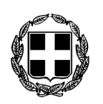     ΕΛΛΗΝΙΚΗ ΔΗΜΟΚΡΑΤΙΑ                                                                                                                                   ΝΟΜΟΣ ΔΩΔΕΚΑΝΗΣΟΥ				      ΠΡΟΣ:                           		               ΔΗΜΟΣ  ΚΩ	    ΔΗΜΟΤΙΚΟ  ΣΥΜΒΟΥΛΙΟ   									         ΣΥΝΕΔΡΙΑΣΗ 12η                  Κοιν.:  κ.κ.  Συμβούλους Δημοτικών Κοινοτήτων  ΠΡΟΣΚΛΗΣΗΣΑΣ  ΠΡΟΣΚΑΛΟΥΜΕ  ΣΕ  ΤΑΚΤΙΚΗ  ΣΥΝΕΔΡΙΑΣΗ  ΤΟΥ  ΔΗΜΟΤΙΚΟΥ  ΣΥΜΒΟΥΛΙΟΥ  ΚΩ, ΣΤΗΝ  ΑΙΘΟΥΣΑ  ΣΥΝΕΔΡΙΑΣΕΩΝ  ΤΟΥ,  ΣΤΙΣ  26  ΙΟΥΝΙΟΥ  2017,  ΗΜΕΡΑ  ΔΕΥΤΕΡΑ &  ΩΡΑ  19:00,  ΜΕ  ΤΑ  ΠΑΡΑΚΑΤΩ  ΘΕΜΑΤΑ  ΣΤΗΝ  ΗΜΕΡΗΣΙΑ  ΔΙΑΤΑΞΗ:  Έγκριση Ισολογισμού της 31ης/12/2010 της Αμιγούς Επιχείρησης Δημοτικών Κινηματογράφων (Ε.ΔΗ.Κ.). [Εισηγήτρια: εκκαθαρίστρια κα. Τζάνου Κωνσταντίνα].Έγκριση: α) Ισολογισμού έναρξης εκκαθάρισης της υπό εκκαθάρισης Ε.ΔΗ.Κ. της  1ης/1/2011 και β) Απολογισμού έναρξης εκκαθάρισης της εκκαθαρίστριας κας Κωνσταντίνας Τζάνου. [Εισηγήτρια: εκκαθαρίστρια κα. Τζάνου Κωνσταντίνα].Έγκριση αναμόρφωσης του προϋπολογισμού εσόδων εξόδων Δήμου Κω οικον. έτους 2017. [Εισηγήτρια:  Αντιδήμαρχος κα. Παπαχρήστου – Ψύρη Ευτέρπη].Έγκριση της υπ’ αριθμ. 92/2017 Απόφασης του Δ/Σ Δημοτικού Λιμενικού Ταμείου Κω (Δ.Λ.Τ.) περί ψήφισης 4ης αναμόρφωσης προϋπολογισμού εσόδων εξόδων οικον. έτους 2017. [Εισηγητής: Αντιπρόεδρος του Δ/Σ κ. Κοκκαλάκης Γεώργιος].Έγκριση της υπ’ αριθμ. 76/2017 Απόφασης του Δ/Σ της Κ.Ε.Κ.Π.Α.Π.Υ.Α.Σ. περί τροποποίησης του Εσωτερικού Κανονισμού Λειτουργίας του Σβουρένειου ΚΔΑΠ μεΑ. [Εισηγήτρια: Δημοτική Σ/λος & Πρόεδρος του Δ/Σ κα. Πη Βασιλεία].Έγκριση της υπ’ αριθμ. 85/2017 Απόφασης του Δ/Σ της Κ.Ε.Κ.Π.Α.Π.Υ.Α.Σ. περί ψήφισης 4ης αναμόρφωσης προϋπολογισμού εσόδων εξόδων οικον. έτους 2017. [Εισηγήτρια: Δημοτική Σ/λος & Πρόεδρος του Δ/Σ κα. Πη Βασιλεία].Έγκριση της υπ’ αριθμ. 7/2017 μελέτης και λήψη απόφασης για τον τρόπο εκτέλεσης του έργου: “Αποκατάσταση δημόσιων δικτύων & κοινοχρήστων υποδομών στη νήσο Κω- Υποδομές εντός και εκτός της ενεργής κοίτης στο χείμαρρο Αγ. Γεωργίου Δημοτικής Κοινότητας Πυλίου”. [Εισηγητής: Αντιδήμαρχος κ. Γερασκλής Δαυίδ].Έγκριση της υπ’ αριθμ. 55/2016 μελέτης και λήψη απόφασης για τον τρόπο εκτέλεσης  του έργου: “Συντήρηση – αποκαταστάσεις στο Δημοτικό Σχολείο Δημοτικής Κοινότητας Πυλίου”. [Εισηγητής: Αντιδήμαρχος κ. Γερασκλής Δαυίδ].Λήψη απόφασης για την εκμίσθωση τμήματος της ΚΜ 2008 Γαιών  Κεφάλου, επιφανείας  500 τ.μ., στη θέση “Παναγιά Ζηνιώτισσα”, με δημοπρασία. [Αντιδήμαρχος κ. Χατζηκαλύμνιος Μιχαήλ].Λήψη απόφασης για την εκμίσθωση τμήματος της ΚΜ 2008 Γαιών Κεφάλου, επιφανείας 500,18 τ.μ., με δημοπρασία. [Αντιδήμαρχος κ. Χατζηκαλύμνιος Μιχαήλ].Έγκριση πρωτοκόλλου οριστικής παραλαβής του έργου: “Ολοκληρωμένη αστική ανάπλαση στο Δήμο Κω της Κω (Β’ φάση) – Ανάπλαση δημοτικού υπαίθριου χώρου στη ΔΕ Πυλίου”, (ΑΜ.: 3/2013). [Εισηγητής: Πρόεδρος Επιτροπής δημοτικός σ/λος  κ. Βασιλειάδης Σπυρίδων].Έγκριση πρωτοκόλλου προσωρινής και οριστικής παραλαβής του έργου: «Συντηρήσεις οδού προς ΔΕΗ στο Μαστιχάρι», (ΑΜ: 40/2015). [Εισηγητής: Πρόεδρος Επιτροπής δημοτικός σ/λος: κ. Μαραγκός Σωτήριος – Ευστάθιος].Έγκριση πρωτοκόλλου οριστικής παραλαβής για την παροχή υπηρεσίας με τίτλο: «Υπηρεσία ανανέωσης προγραμμάτων – υπηρεσιών υποστήριξης προγραμμάτων Δήμου Κω – Πρόγραμμα 4Μ». [Εισηγητής:  Αντιδήμαρχος κ. Γερασκλής Δαυίδ].Έγκριση πρωτοκόλλου οριστικής παραλαβής για την παροχή υπηρεσίας με τίτλο: «Υπηρεσία ανανέωσης προγραμμάτων – υπηρεσιών υποστήριξης προγραμμάτων – Προγραμματισμός Fespa RII – Τοιχοπληρώσεις».  [Εισηγητής:  Αντιδήμαρχος κ. Γερασκλής Δαυίδ].Έγκριση πρωτοκόλλου οριστικής παραλαβής για την παροχή υπηρεσίας με τίτλο: «Υπηρεσία ανανέωσης προγραμμάτων – υπηρεσιών υποστήριξης προγραμμάτων Δήμου Κω – Προγράμματα διαχείρισης καυσίμων». [Εισηγητής:  Αντιδήμαρχος κ. Γερασκλής Δαυίδ].Έγκριση πρωτοκόλλου οριστικής παραλαβής για την παροχή υπηρεσίας με τίτλο: “Υπηρεσία ανανέωσης προγραμμάτων – υπηρεσιών υποστήριξης προγραμμάτων Δήμου Κω – Ψηφιακό Πρωτόκολλο”. [Εισηγητής: Πρόεδρος του Δ.Σ. κ. Κρητικός Αντώνιος].Έγκριση πρωτοκόλλου οριστικής παραλαβής για την παροχή υπηρεσίας με τίτλο: “Διαχείριση Portal Δήμου Κω”, [Εισηγητής: Αντιδήμαρχος κ. Σιφάκης Ηλία].Λήψη απόφασης για την παράταση της υπ’ αριθμ. 10475/10-04-2017 σύμβασης για την προμήθεια ανταλλακτικών ηλεκτρονικού εξοπλισμού με την εταιρεία 3Κ ΤΕΧΝΙΚΗ Α.Ε. [Εισηγητής: Πρόεδρος του Δ.Σ. κ. Κρητικός Αντώνιος].Λήψη απόφασης για την παράταση της υπ’ αριθμ. 11500/21-04-2017 σύμβασης για την προμήθεια ανταλλακτικών ηλεκτρονικού εξοπλισμού με τον κ. Κάκανη Αθανάσιο. [Εισηγητής: Πρόεδρος του Δ.Σ. κ. Κρητικός Αντώνιος].Έγκριση αιτήματος 1ης παράτασης της συμβατικής προθεσμίας εκτέλεσης του έργου: “Διάνοιξη – ασφαλτόστρωση και ηλεκτροφωτισμός οδών στα Ο.Τ. 379-378-360 επέκτασης σχεδίου πόλεως Κω”, (ΑΜ.: 28/2015). [Εισηγητής: Αντιδήμαρχος κ. Γερασκλής Δαυίδ].Έγκριση διενέργειας προμηθειών Δήμου Κω. [Εισηγήτρια: Αντιδήμαρχος κα. Παπαχρήστου – Ψύρη Ευτέρπη].Λήψη απόφασης για τη διακοπή εργασιών λόγω έλευσης τουριστικής περιόδου του έργου: “Ηλεκτροφωτισμός οδού 7ης Μαρτίου Δημοτικής Κοινότητας Καρδάμαινας”, (ΑΜ.: 71/2016). [Εισηγητής: Αντιδήμαρχος κ. Γερασκλής Δαυίδ].Λήψη απόφασης για τη διακοπή εργασιών λόγω έλευσης τουριστικής περιόδου του έργου: “Ανάπλαση κεντρικής πλατείας Δημοτικής Κοινότητας Καρδάμαινας”, (ΑΜ.: 65/2016). [Εισηγητής: Αντιδήμαρχος κ. Γερασκλής Δαυίδ].Λήψη απόφασης για τη διακοπή εργασιών λόγω έλευσης τουριστικής περιόδου του έργου: “Ανάπλαση παλαιού πυρήνα Μαστιχαρίου – πλακόστρωση ηλεκτροφωτισμού οδών στο πυκνοδομημένο τμήμα οικισμού Μαστιχαρίου”, (ΑΜ.: 36/2016). [Εισηγητής: Αντιδήμαρχος κ. Γερασκλής Δαυίδ].Έγκριση της υπ’ αριθμ. 103/2017 εισηγητικής απόφασης της Ε.Π.Ζ. περί ορισμού αφετηρίας τρένων της εταιρείας “TRENOKTEL A.E.” [Εισηγητής: Αντιδήμαρχος κ. Γερασκλής Δαυίδ].Ορισμός μελών για τη συγκρότηση επιτροπής καταλληλότητας και επιλογής χώρων και χώρων μετά κτιρίων για τη στέγαση σχολικών μονάδων στο Δήμο Κω. [Εισηγητής: κ. Δήμαρχος].Έγκριση αποφάσεων του υπ’ αριθμ. 1/10-4-2017 πρακτικού της Επιτροπής Επίλυσης Φορολογικών Διαφορών Δήμου Κω. [Εισηγητής: Αντιδήμαρχος & Πρόεδρος της Επιτροπής κ. Σιφάκης Ηλίας].Έγκριση αποφάσεων του υπ’ αριθμ. 2/10-4-2017 πρακτικού της Επιτροπής Επίλυσης Φορολογικών Διαφορών Δήμου Κω. [Εισηγητής: Αντιδήμαρχος & Πρόεδρος της Επιτροπής κ. Σιφάκης Ηλίας].Λήψη απόφασης για τη διαγραφή βεβαιωμένων οφειλών. [Εισηγήτρια: Αντιδήμαρχος κα. Παπαχρήστου – Ψύρη Ευτέρπη].Λήψη απόφασης  για την έγκριση της δαπάνης για την καταβολή των μισθωμάτων β΄ εξαμήνου οικον. έτους 2017 των ακινήτων που μισθώνει ο δήμος Κω και ψήφιση της σχετικής πίστωσης σε βάρος του προϋπολογισμού δήμου Κω οικον. έτους 2017. [Εισηγήτρια: Αντιδήμαρχος κα. Παπαχρήστου – Ψύρη Ευτέρπη].Γνωμοδότηση επί της Μ.Π.Ε. του έργου: «Υφιστάμενη ξενοδοχειακή μονάδα με διακριτικό τίτλο “ΑΜΜΟΣ” κλασικού τύπου Α, κατηγορίας 4* αστέρων, δυναμικότητας 239 κλινών, σε γήπεδο έκτασης 13.600,00 Τ.Μ. στην περιοχή  “ΜΑΣΤΙΧΑΡΙ” Δημοτικής Κοινότητας Αντιμάχειας, Δημοτικής Ενότητας Ηρακλειδών, Δήμου Κω, νήσου Κω, Π.Ε. Κω, Περιφέρειας Νοτίου Αιγαίου, ιδιοκτησίας της εταιρείας “ΞΕΝΟΦΑΝΗΣ ΚΤΗΜΑΤΙΚΗ & ΤΟΥΡΙΣΤΙΚΗ Α.Ε.” [Εισηγητής: Αντιδήμαρχος κ. Γερασκλής Δαυίδ].Γνωμοδότηση επί της Μ.Π.Ε. του έργου: «Ανανέωση – Τροποποίηση της με αριθμ. πρωτ. οικ. 65208/16-04-1999 Κοινής Απόφασης ΥΠΕΔΩΧΕ – ΕΟΤ Έγκρισης Περιβαλλοντικών Όρων και η οποία αφορούσε στο έργο – Υφιστάμενο Ξενοδοχείο κλασικού τύπου και επιπλωμένα διαμερίσματα (BUNGALOWS) με τον διακριτικό τίτλο: “GRECOTEL ROYL PARK” (“ΦΑΕΘΩΝ”), κατηγορίας 4* αστέρων, δυναμικότητας 521 κλινών, εντός γηπέδου με εμβαδόν 50.920,00 τ.μ. (242 κτηματολογική μερίδα γαιών Πυλίου) στην περιοχή “ΜΑΡΜΑΡΙ”, Δημοτικής Κοινότητας Πυλίου, Δημοτικής Ενότητας Δικαίου, Δήμου Κω, Νήσου Κω Π.Ε. Νοτίου Αιγαίου, ιδιοκτησίας της “ΦΑΕΘΩΝ Α.Ε.” [Εισηγητής: Αντιδήμαρχος κ. Γερασκλής Δαυίδ].Έγκριση  έκτακτης μετάβασης κ. Δημάρχου και Αντιδημάρχου κ. Σιφάκη Ηλία, για εκτός έδρας υπηρεσία και ψήφιση – διάθεση πίστωσης. (Εισηγητές: κ. Δήμαρχος & Αντιδήμαρχος κ. Σιφάκης Ηλίας). Προέγκριση μετάβασης αιρετών για  εκτός έδρας υπηρεσία και ψήφιση – διάθεση πίστωσης. (Εισηγητής: Πρόεδρος Δ.Σ.). 